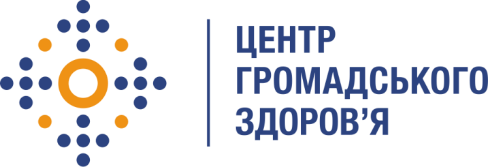 Державна установа «Центр громадського здоров’я Міністерства охорони здоров’я України» оголошує конкурс на посаду консультантів з проведення тренінгу (очної частини заочного курсу) на тему «Інфекційний контроль за туберкульозом для працівників первинної медико-санітарної допомоги», в рамках програми «Прискорити темпи зменшення рівня захворюваності на туберкульоз та ВІЛ за рахунок забезпечення загального доступу до своєчасної та якісної діагностики і лікування туберкульозу, шляхом розширення доказової медичної профілактики, діагностики та лікування ВІЛ та створення стійкої та життєздатної системи охорони здоров'я» гранту Глобального фонду для боротьби зі СНІДом, туберкульозом та малярією».Назва позиції: Консультант з проведення тренінгу (очної частини заочного курсу) на тему «Інфекційний контроль за туберкульозом для працівників первинної медико-санітарної допомоги».Інформація щодо установи:Головним завданнями Державної установи «Центр громадського здоров’я Міністерства охорони здоров’я України» (далі – Центр) є діяльність у сфері громадського здоров’я. Центр виконує лікувально-профілактичні, науково-практичні та організаційно-методичні функції у сфері охорони здоров’я з метою забезпечення якості лікування хворих на cоціально-небезпечні захворювання, зокрема ВІЛ/СНІД, туберкульоз, наркозалежність, вірусні гепатити тощо, попередження захворювань в контексті розбудови системи громадського здоров’я. Центр приймає участь в розробці регуляторної політики і взаємодіє з іншими міністерствами, науково-дослідними установами, міжнародними установами та громадськими організаціями, що працюють в сфері громадського здоров’я та протидії соціально небезпечним захворюванням.Основні обов'язки:Проведення одного триденного тренінгу  (очної частини заочного курсу) на тему «Інфекційний контроль за туберкульозом для працівників первинної медико-санітарної допомоги», та надання звітів за формою, затвердженою в ЦГЗ. Вимоги до професійної компетентності:1.	Вища освіта.2.	Досвід роботи в сфері організації інфекційного контролю за туберкульозом3.	Досвід проведення семінарів/тренінгів в якості викладача/тренера (досвід проведення тренінгів за темою тренінгу є перевагою) впродовж останніх 3-х років.4.	Досвід розробки навчальних матеріалів з питань профілактики та лікування туберкульозу та інших соціально небезпечних захворювань.Резюме мають бути надіслані електронною поштою на електронну адресу: vacancies@phc.org.ua. В темі листа, будь ласка, зазначте: «208-2018 Консультант з проведення тренінгу (очної частини заочного курсу) на тему «Інфекційний контроль за туберкульозом для працівників первинної медико-санітарної допомоги»Термін подання документів – до 21 листопада 2018 року, реєстрація документів 
завершується о 18:00.За результатами відбору резюме успішні кандидати будуть запрошені до участі у співбесіді. У зв’язку з великою кількістю заявок, ми будемо контактувати лише з кандидатами, запрошеними на співбесіду. Умови завдання та контракту можуть бути докладніше обговорені під час співбесіди.Державна установа «Центр громадського здоров’я Міністерства охорони здоров’я України»  залишає за собою право повторно розмістити оголошення про вакансію, скасувати конкурс на заміщення вакансії, запропонувати посаду зі зміненими обов’язками чи з іншою тривалістю контракту.